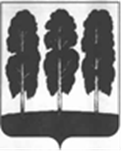 АДМИНИСТРАЦИЯ БЕРЕЗОВСКОГО РАЙОНАХАНТЫ-МАНСИЙСКОГО АВТОНОМНОГО ОКРУГА – ЮГРЫПОСТАНОВЛЕНИЕот  28.09.2023                                                                                                           № 731пгт. БерезовоО внесении изменений в постановление администрации Березовского района от 01.08.2018 № 679 «О Порядке предоставления субсидий на возмещение затрат, возникающих при оказании ритуальных услуг населению на территории городского поселения Березово»В целях приведения нормативного правового акта администрации Березовского района в соответствие с действующим законодательством:Внести в приложение к постановлению администрации Березовского района от 01.08.2018 № 679 «О Порядке предоставления субсидий на возмещение затрат, возникающих при оказании ритуальных услуг населению на территории городского поселения Березово» следующие изменения:         	1.1. подпункт «3» пункта 2.1 раздела 2 изложить в следующей редакции:«3) не должен являться иностранным юридическим лицом, в том числе местом регистрации которого является государство или территория, включенная в утвержденный Министерством финансов Российской Федерации перечень государств и территорий, используемых для промежуточного (офшорного) владения активами в Российской Федерации (далее – офшорные компании), а также российскими юридическими лицами, в уставном (складочном) капитале которых доля прямого или косвенного (через третьих лиц) участия офшорных компаний в совокупности превышает 25 процентов (если иное не предусмотрено законодательством Российской Федерации). При расчете доли участия офшорных компаний в капитале российских юридических лиц не учитывается прямое и (или) косвенное участие офшорных компаний в капитале публичных акционерных обществ (в том числе со статусом международной компании), акции которых обращаются на организованных торгах в Российской Федерации, а также косвенное участие таких офшорных компаний в капитале других российских юридических лиц, реализованное через участие в капитале указанных публичных акционерных обществ;».         	2. Опубликовать настоящее постановление в газете «Жизнь Югры» и разместить на официальных веб-сайтах органов местного самоуправления Березовского района и городского поселения Березово.         	3. Настоящее постановление вступает в силу после его официального опубликования.И.о. главы района                                              Г.Г. Кудряшов